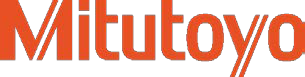 Repair and Calibration formPlease fill in this form and attach to the instrument.Date:         Company:               	PO nr.:           Street:                                                                      	Contact person:         Postal code:     	Phone:        City:          	e-mail:         When sending goods, please specify the reason with code and describe in details.Description of Details: Reason Code:           Description of Reason:       1   Repair (please describe details below)2   Technical Defect / does not work properly	 (Please describe details below)3   Traceable calibration 4   Accredited calibration (only Gauge blocks 0,5-100 mm)AmountArticle NumberSerial NumberReason CodeRemarks:Remarks:Remarks:Remarks:Remarks:Remarks: